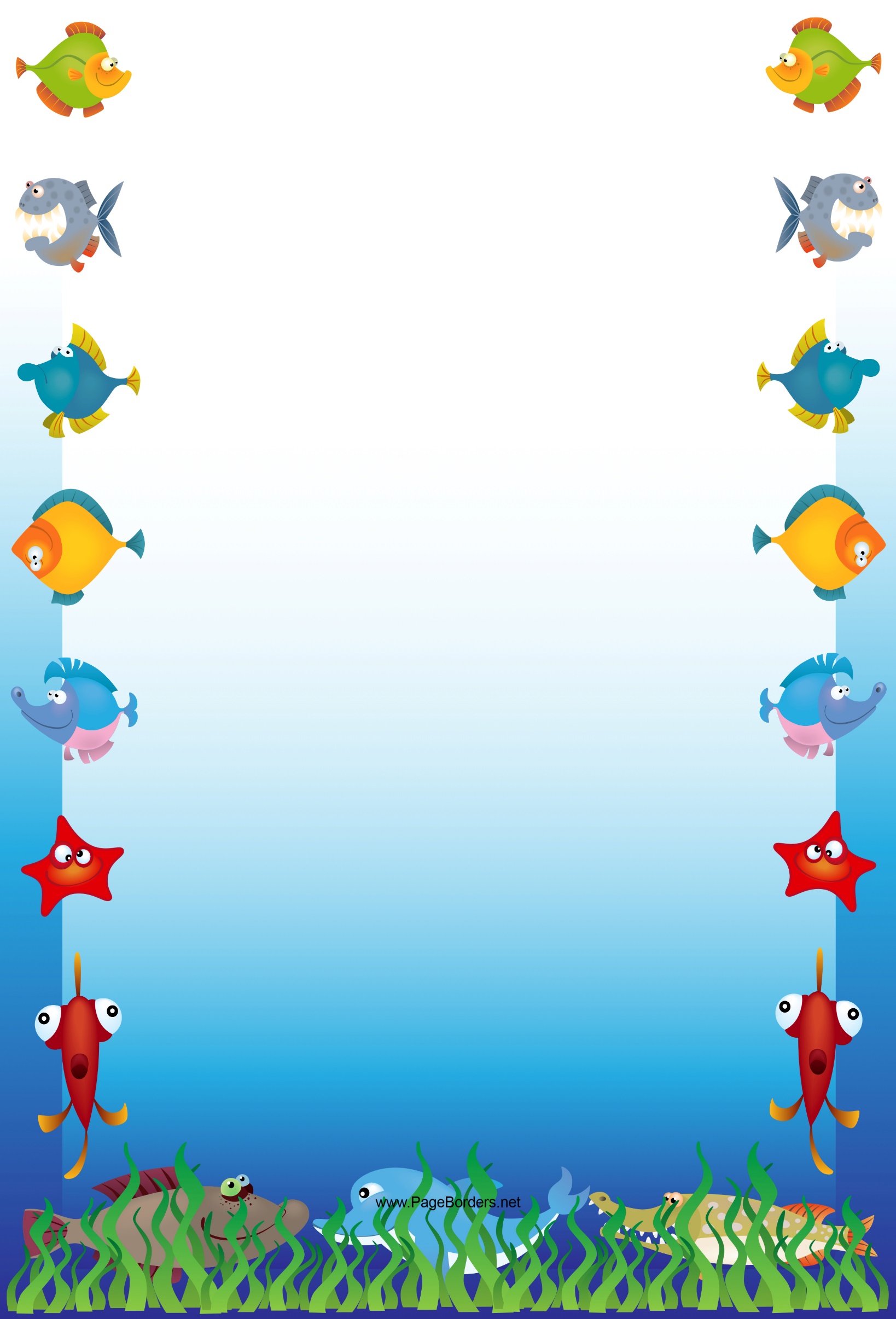 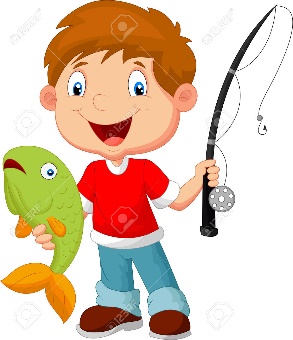 MAPUA BOAT CLUBKIDS FISHING COMPETITIONWhere - Mapua WharfWhen - Sunday 11th Nov 2018Time – Lines in 1pm - out 2.30pmRegistration from 12.45pm3 Categories:Under six years6 - 9 years10 – 12 yearsSpot prizes - sausage sizzlePrize presentationCONDITIONS OF ENTRY:Only fish caught on lines win prizesMaximum 3 hooks per lineChildren to be accompanied by an adult at all timesPlease direct enquiries to:CLARE KININMONTH Email mapuabcsecretary@gmail.com or phone/txt 0221771186